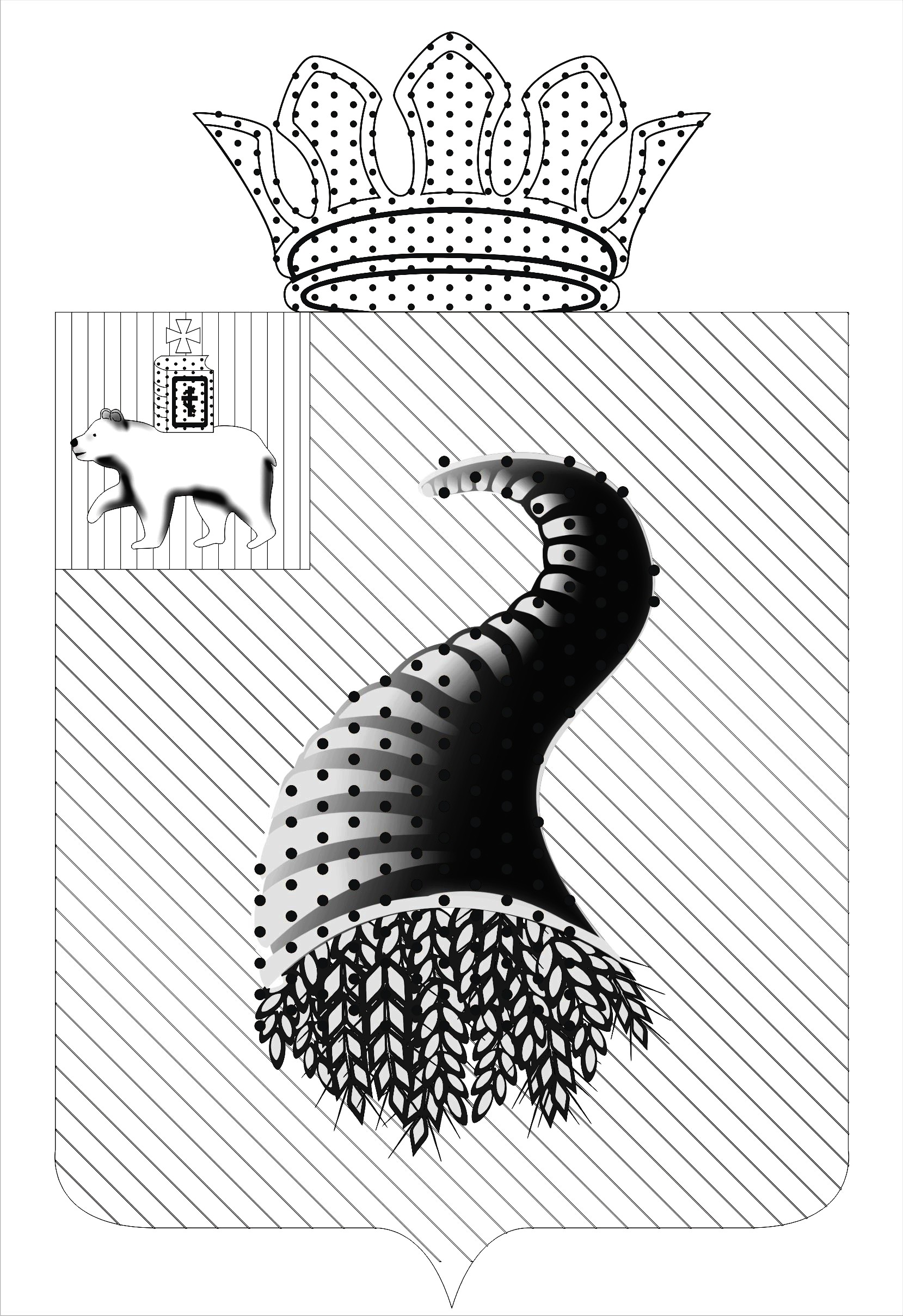 АДМИНИСТРАЦИЯ ФИЛИППОВСКОГО СЕЛЬСКОГО ПОСЕЛЕНИЯКУНГУРСКОГО МУНИЦИПАЛЬНОГО РАЙОНАПЕРМСКОГО КРАЯ	   ПОСТАНОВЛЕНИЕ18 декабря 2015	                    		                     	                       № 407 Об утверждении административного регламента муниципальной услуги «Регистрация уставов территориального общественного самоуправления»В соответствии с Федеральным законом от 27 июля 2010 года № 210–ФЗ «Об организации предоставления государственных и муниципальных услуг», Уставом Муниципального образования «Филипповское  сельское поселение», Администрация Филипповского сельского поселения ПОСТАНОВЛЯЕТ:     1. Утвердить Административный регламент по предоставлению муниципальной услуги «Регистрация уставов территориального общественного самоуправления»  (Приложение 1).    2. Опубликовать (обнародовать) настоящее постановление в соответствии с Уставом Муниципального образования «Филипповское сельское поселение».    3.  Контроль за исполнением постановления  оставляю за собой.Глава администрациисельского поселения                                                             С.В.МельниковПриложение 1                                                                                                  УТВЕРЖДЕНпостановлением  администрации сельского поселенияот 18.12.2015 № 407Административный регламентпо предоставлению муниципальной услуги «Регистрация уставов территориального общественного самоуправления»I. Общие положения1.1. Предмет регулирования административного регламентаАдминистративный регламент по предоставлению муниципальной услуги «Регистрация уставов территориального общественного самоуправления» (далее – административный регламент, муниципальная услуга) разработан в целях повышения качества предоставления муниципальной услуги, и определяет последовательность и сроки действий (административных процедур), порядок и формы контроля предоставления муниципальной услуги, порядок и формы обжалования решений и действий (бездействия) органа, организации, предоставляющих муниципальную услугу, а также должностных лиц, муниципальных служащих, участвующих в предоставлении муниципальной услуги. 1.2. Круг заявителей1.2.1. Заявителем, который может обратиться за предоставлением муниципальной услуги, является физическое лицо, избранное собранием (конференцией) граждан председателем территориального общественного самоуправления (далее - Заявитель).1.3. Требования к порядку информирования о предоставлении муниципальной услуги1.3.1. Информация о месте нахождения, графике работы, справочных телефонах, адресе официального сайта в информационно-телекоммуникационной сети «Интернет» (далее соответственно – официальный сайт, сеть «Интернет») органа, предоставляющего муниципальную услугу. Администрация Филипповского сельского поселения (далее – орган, предоставляющий муниципальную услугу), расположен(а) по адресу: 617472, Пермский край, Кунгурский район, с.Филипповка, д.157 а.График работы: понедельник - пятница   с 8 часов 30 минут  до 16 часов 30 минут,перерыв                            с 12 часов 00 минут до 13 часов 00 минут,суббота, воскресенье   -  выходные дни.Справочные телефоны: 8(34271)3-72-44.Адрес официального сайта органа, предоставляющего муниципальную услугу, в сети «Интернет», содержащего информацию о порядке предоставления муниципальной услуги: http://kungur.permarea.ru/filippovskoe. Адрес федеральной государственной информационной системы «Единый портал государственных и муниципальных услуг (функций)»: http://www.gosuslugi.ru/ (далее – Единый портал).Адрес региональной государственной информационной системы «Портал государственных и муниципальных услуг Пермского края»: http://gosuslugi.permkrai.ru/ (далее – Региональный портал).Адрес электронной почты для направления обращений 
по вопросам предоставления муниципальной услуги: mofsp@mail.ru. 1.3.2. Информация о месте нахождения, графике работы, справочных телефонах, адресе сайта в сети «Интернет» организаций, участвующих в предоставлении муниципальной услуги.Муниципальная услуга может предоставляться в электронном виде через федеральную государственную информационную систему «Единый портал государственных и муниципальных услуг (функций)» (далее – Единый портал).1.3.3. Информация по вопросам предоставления муниципальной услуги, 
и услуг, которые являются необходимыми и обязательными для предоставления муниципальной услуги, предоставляется:- на информационных стендах в здании органа, организации, предоставляющего муниципальную услугу;- на официальном сайте;- на Едином портале;- посредством публикации в средствах массовой информации, издания информационных материалов (брошюр и буклетов);- с использованием средств телефонной связи;при личном обращении в орган, организацию, предоставляющие муниципальную услугу;Заявитель имеет право на получение информации о ходе предоставления муниципальной услуги с использованием средств телефонной связи, электронной почты, Единого портала. 1.3.4. На информационных стендах в здании органа, организации, предоставляющих муниципальную услугу, размещается следующая информация:извлечения из нормативных правовых актов, содержащих нормы, регламентирующие деятельность по предоставлению муниципальной услуги;извлечения из текста административного регламента;блок-схема предоставления муниципальной услуги;перечни документов, необходимых для предоставления муниципальной услуги;перечень услуг, которые являются необходимыми и обязательными для предоставления муниципальной услуги;образцы оформления документов, необходимых для предоставления муниципальной услуги, и требования к ним;информация о местонахождении, справочных телефонах, адресе официального сайта и электронной почты, графике работы органа, организации, предоставляющих муниципальную услугу;график приема заявителей должностными лицами, муниципальными служащими органа, организации, предоставляющих муниципальную услугу;информация о сроках предоставления муниципальной услуги;основания для отказа в приеме документов, необходимых для предоставления муниципальной услуги;основания для отказа в предоставлении муниципальной услуги;порядок информирования о ходе предоставления муниципальной услуги;порядок получения консультаций;порядок обжалования решений, действий (бездействия) органа, организации, предоставляющих муниципальную услугу, должностных лиц, муниципальных служащих органа, организации, предоставляющих муниципальную услугу;иная информация необходимая для предоставления муниципальной услуги.II. Стандарт предоставления муниципальной услуги2.1. Наименование муниципальной услуги2.1.1. Регистрация уставов территориального общественного самоуправления.2.2.          Наименование органа местного самоуправления, предоставляющего муниципальную услугу2.2.1. Органом, уполномоченным на организацию предоставления муниципальной услуги, является администрация Филипповского сельского поселения.2.3. Описание результата предоставления муниципальной услуги2.3.1. Результатом предоставления муниципальной услуги является:регистрация устава ТОС;регистрация изменений в устав ТОС;отказ в предоставлении муниципальной услуги.2.4. Срок предоставления муниципальной услуги2.4.1. Срок предоставления муниципальной услуги не более 30 рабочих дней. Срок предоставления муниципальной услуги исчисляется с рабочего дня, следующего за днем регистрации заявления с приложением к нему документов в соответствии с настоящим Административным регламентом (далее – заявление).2.5. Перечень нормативных правовых актов, регулирующих отношения, возникающие в связи с предоставлением муниципальной услуги2.5.1. Предоставление муниципальной услуги осуществляется 
в соответствии с:- Конституцией Российской Федерации принятой всенародным голосованием 12 декабря 1993 г. («Российская газета», № 7, 21.01.2009 г.);- Федеральным законом от 6 октября 2003 г. № 131-ФЗ «Об общих принципах организации местного самоуправления в Российской Федерации» («Российская газета», № 302, 08.10.2003 г.);- Федеральным законом от 27 июля 2010 г. № 210-ФЗ «Об организации предоставления государственных и муниципальных услуг» («Российская газета», № 168, 30.07.2010 г.);- Уставом Филипповского сельского поселения;- Постановлением администрации Филипповского сельского поселения 
от 17 сентября 2013 года № 120 «О порядке разработки и утверждения административных регламентов предоставления муниципальных услуг в муниципальном образовании «Филипповское сельское поселение».2.6. Исчерпывающий перечень документов, необходимых в соответствии 
с нормативными правовыми актами для предоставлениямуниципальной услуги2.6. Для получения муниципальной услуги заявитель представляет следующие документы:2.6.1. для регистрации устава ТОС:2.6.1.1. заявление, оформленное в соответствии с приложением 1 к настоящему Административному регламенту;2.6.1.2. документ, удостоверяющий личность заявителя;2.6.1.3. устав ТОС, прошитый, пронумерованный и заверенный подписью председателя территориального общественного самоуправления, в двух экземплярах, а также в электронном виде;2.6.1.4. копию протокола собрания (конференции) граждан, на котором был принят устав ТОС (копия протокола прошивается, пронумеровывается и заверяется подписью председателя территориального общественного самоуправления);2.6.1.5. копию протокола собрания (конференции) граждан, на котором был избран председатель территориального общественного самоуправления (копия протокола прошивается, пронумеровывается и заверяется подписью председателя территориального общественного самоуправления);2.6.1.6. документ, подтверждающий полномочия представителя заявителя.Администрация Филипповского сельского поселения самостоятельно получает в представительном органе Филипповского сельского поселения копию решения об установлении границ территориального общественного самоуправления.2.6.2. для регистрации изменений в устав ТОС:2.6.2.1. заявление, оформленное в соответствии с приложением 2 к настоящему Административному регламенту;2.6.2.2. документ, удостоверяющий личность заявителя;2.6.2.3. устав ТОС;2.6.2.4. решение собрания (конференции) граждан о внесении изменений в устав ТОС, прошитое, пронумерованное и заверенное подписью председателя территориального общественного самоуправления, в двух экземплярах, а также в электронном виде;2.6.2.5. копию протокола собрания (конференции) граждан, на котором было принято указанное решение (копия протокола прошивается, пронумеровывается и заверяется подписью председателя территориального общественного самоуправления);2.6.2.6. копию протокола собрания (конференции) граждан, на котором был избран председатель территориального общественного самоуправления (копия протокола прошивается, пронумеровывается и заверяется подписью председателя территориального общественного самоуправления);2.6.2.7. документ, подтверждающий полномочия представителя заявителя.2.7. Исчерпывающий перечень оснований для отказа в приеме документов, необходимых для предоставления муниципальной услуги2.7.1. Основанием для отказа в приеме документов, необходимых 
для предоставления муниципальной услуги является представление Заявителем неполного комплекта документов, предусмотренных п. 2.6 административного регламента, представление документов, имеющих подчистки либо приписки, зачеркнутые слова и иные неоговоренные исправления, а также документов, исполненных карандашом.2.8. Исчерпывающий перечень оснований для приостановления предоставления муниципальной услуги2.8.1. Оснований для приостановления сроков предоставления муниципальной услуги действующим законодательством не предусмотрено.2.9. Исчерпывающий перечень оснований для отказа в предоставлении муниципальной услуги2.9.1. Отказ в регистрации устава территориального общественного самоуправления допускается в случае:2.9.1.1. устав ТОС не соответствует Конституции Российской Федерации, действующему законодательству, Уставу муниципального образования Филипповского сельского поселения и настоящему Регламенту;2.9.1.2. решение об организации ТОС принято неправомочным составом собрания (конференции) граждан.2.10. Порядок, размер и основания взимания государственной пошлины 
или иной платы, взимаемой за предоставление муниципальной услуги2.10.1. Государственная пошлина и иная плата за предоставление муниципальной услуги не взимается.2.11. Максимальный срок ожидания в очереди при подаче запроса 
о предоставлении муниципальной услуги и при получении результата предоставления муниципальной услуги2.11.1. Максимальное время ожидания в очереди при подаче заявления и документов, обязанность по представлению которых возложена на Заявителя, 
для предоставления муниципальной услуги не должно превышать 15 минут.2.11.2. Максимальное время ожидания в очереди при получении результата предоставления муниципальной услуги не должно превышать 15 минут.2.12. Срок регистрации запроса о предоставлении муниципальной услуги2.12.1. Заявление и документы, обязанность по представлению которых возложена на Заявителя, для предоставления муниципальной услуги, в том числе в электронной форме, подлежит регистрации в день поступления.2.13. Требования к помещениям, в которых предоставляется муниципальная услуга, к месту ожидания и приема заявителей, размещению 
и оформлению визуальной, текстовой и мультимедийной информации о порядке предоставления муниципальной услуги2.13.1. Здание, в котором предоставляется муниципальная услуга, должно находиться в зоне пешеходной доступности от остановок общественного транспорта. Вход в здание должен быть оборудован удобной лестницей с поручнями, а также пандусами для беспрепятственного передвижения инвалидных колясок, детских колясок.2.13.2. Прием Заявителей осуществляется в специально выделенных 
для этих целей помещениях. Места ожидания и приема Заявителей (их представителей) должны соответствовать комфортным условиям для Заявителей (их представителей), 
в том числе для лиц с ограниченными возможностями здоровья, и оптимальным условиям работы специалистов.Места для приема Заявителей (их представителей) должны быть оборудованы информационными табличками (вывесками) с указанием:номера кабинета (окна);фамилии, имени, отчества и должности специалиста, осуществляющего предоставление муниципальной услуги или информирование о предоставлении муниципальной услуги.Места ожидания должны быть оборудованы стульями, кресельными секциями, скамьями (банкетками). Количество мест ожидания определяется исходя из фактической нагрузки и возможностей для их размещения в здании, но не может составлять менее 5 мест.Места для заполнения документов должны быть оборудованы стульями, столами (стойками) и обеспечены образцами заполнения документов, бланками документов и канцелярскими принадлежностями.2.13.3. Информационные стенды должны содержать полную и актуальную информацию о порядке предоставления муниципальной услуги. Тексты информационных материалов, которые размещаются на информационных стендах в соответствии с пунктом 1.3.4. административного регламента, печатаются удобным для чтения шрифтом, без исправлений, с выделением наиболее важной информации полужирным начертанием или подчеркиванием.2.14. Показатели доступности и качества муниципальной услуги2.14.1. Показатели доступности и качества предоставления муниципальной услуги:2.14.1.1. количество взаимодействий заявителя с должностными лицами, муниципальными служащими при предоставлении муниципальной услуги 
не превышает 2, продолжительность - не более 15 минут;2.14.1.2. соответствие информации о порядке предоставления муниципальной услуги в местах предоставления муниципальной услуги на информационных стендах, официальном сайте, Едином портале, Региональном портале требованиям нормативных правовых актов Российской Федерации, Пермского края;2.14.1.3. возможность получения заявителем информации о ходе предоставления муниципальной услуги по электронной почте, на Едином портале.2.16. Иные требования, в том числе учитывающие особенности предоставления муниципальной услуги в многофункциональных центрах предоставления государственных и муниципальных услуг и особенности предоставления муниципальной услуги в электронной форме2.16.1. Информация о муниципальной услуге:2.16.1.1. внесена в реестр муниципальных услуг (функций), предоставляемых администрацией Филипповского сельского поселения;2.16.1.2. размещена на Региональном портале;2.16.1.3. размещена на Едином портале.2.16.2. Заявитель (его представитель) вправе направить документы, указанные в разделе 2.6. административного регламента, в электронной форме следующими способами:2.16.2.1. по электронной почте органа, предоставляющего муниципальную услугу;2.16.2.2. через Единый портал.2.16.3. Заявление и документы, необходимые для предоставления муниципальной услуги, представляемые в форме электронных документов, подписываются электронной подписью, вид которой предусмотрен законодательством Российской Федерации. III. Состав, последовательность и сроки выполнения административных процедур для предоставления муниципальной услуги,требования к порядку их выполнения3.1. Предоставление муниципальной услуги включает в себя следующие административные процедуры:3.1.1. прием (получение) заявления и его регистрация;3.1.2. рассмотрение заявления и документов, в том числе получение в представительном органе Филипповского сельского поселения копии решения об установлении границ территориального общественного самоуправления;3.1.3. формирование результата предоставления муниципальной услуги;3.1.4. выдача (направление) заявителю результата предоставления муниципальной услуги.3. 2. Прием (получение) заявления и его регистрация3.2.1. Основанием начала выполнения административной процедуры является поступление заявления от заявителя.3.2.2. Должностным лицом, ответственным за прием (получение) заявления, является должностное лицо администрации Филипповского сельского поселения, ответственное за делопроизводство и документооборот.3.2.3. Должностное лицо, ответственное за прием (получение) заявления, в соответствии с установленными требованиями: проверяет наличие заявления и комплектность представленных документов; осуществляет прием и регистрацию заявления в день поступления заявления; не позднее следующего рабочего дня со дня регистрации заявления передает заявление на исполнение должностному лицу, ответственному за рассмотрение заявления и документов.3.2.3 Заявителю выдается расписка в получении заявления с указанием: даты регистрации заявления; наименований принятых документов и их количества; фамилии, имени, отчества исполнителя, ответственного за прием запросов, наименования его должности муниципальной службы.3.3. Рассмотрение заявления и документов.3.3.1. Основанием начала выполнения административной процедуры является получение зарегистрированного заявления должностным лицом администрации Филипповского сельского поселения, в чью компетенцию входит рассмотрение заявления и документов.3.3.2. Должностное лицо, ответственное за рассмотрение заявления и документов, в соответствии с требованиями Административного регламента:1) анализирует заявление на предмет отсутствия оснований для отказа в предоставлении муниципальной услуги;2) запрашивает в представительном органе Филипповского сельского поселения копии решения об установлении границ территориального общественного самоуправления;3) при отсутствии основания для отказа в предоставлении муниципальной услуги готовит проект постановления администрации Филипповского сельского поселения о регистрации устава ТОС (изменений в устав).4) при наличии оснований для отказа в предоставлении муниципальной услуги, оформляет проект решения об отказе в предоставлении муниципальной услуги;5) направляет заявление с документами и проект постановления администрации Филипповского сельского поселения или проект решения об отказе в предоставлении муниципальной услуги должностному лицу, ответственному за формирование результата предоставления муниципальной услуги.3.3.3. Срок выполнения административной процедуры – не более 15 рабочих дней со дня регистрации заявления.3.4. Формирование результата предоставлениямуниципальной услуги3.4.1. Основанием начала выполнения административной процедуры является поступление должностному лицу, ответственному за формирование результата предоставления муниципальной услуги, заявления и проекта постановления администрации Филипповского сельского поселения или проекта решения об отказе в предоставлении муниципальной услуги.3.4.2. Должностным лицом, ответственным за формирование результата предоставления муниципальной услуги, является глава администрации Кыласовского сельского поселения, или лицо, исполняющее его полномочия.3.4.3. Должностное лицо, ответственное за формирование результата предоставления муниципальной услуги:1) принимает решение в соответствии с требованиями Административного регламента;2) при подписании постановления администрации Филипповского сельского поселения обеспечивает оформление устава ТОС или изменений в устав (проставление штампа, подготовку свидетельства о регистрации);3) обеспечивает передачу постановления администрации Филипповского сельского поселения, устава ТОС и свидетельства о его регистрации или изменений в устав или решения об отказе в предоставлении муниципальной услуги должностному лицу, ответственному за выдачу (направление) заявителю результата предоставления муниципальной услуги, для присвоения заявлению статуса исполненного и выдачи (направления) результата предоставления муниципальной услуги заявителю.3.4.2. Срок выполнения административной процедуры – не более 10 рабочих дней со дня регистрации запроса.3.5. Выдача (направление) заявителю результата предоставления муниципальной услуги3.5.1. Основанием начала выполнения административной процедуры является поступление подписанных должностным лицом, ответственным за формирование результата предоставления муниципальной услуги, постановления администрации Филипповского сельского поселения, устава ТОС и свидетельства о его регистрации или изменений в устав или решения об отказе в предоставлении муниципальной услуги должностному лицу, ответственному за выдачу (направление) заявителю результата предоставления муниципальной услуги.3.5.2. Должностным лицом, ответственным за выдачу (направление) заявителю результата предоставления муниципальной услуги, является должностное лицо, ответственное за прием (получение) заявления.3.5.3. Должностное лицо, ответственное за выдачу (направление) заявителю результата предоставления муниципальной услуги, в соответствии с требованиями Административного регламента:1) присваивает заявлению статус исполненного не позднее следующего дня со дня поступления документов указанных в пункте 3.4.3. настоящего Административного регламента;2) выдает (направляет) заявителю результат предоставления муниципальной услуги. Выдача (направление) результата осуществляется после присвоения заявлению статуса исполненного, но не позднее 5 рабочих дней с момента поступления к должностному лицу, ответственному за выдачу (направление) заявителю результата предоставления муниципальной услуги.IV. Формы контроля за исполнением административного регламента4.1.	Порядок осуществления текущего контроля за соблюдением 
и исполнением должностными лицами, муниципальными служащими органа, предоставляющего муниципальную услугу, положений регламента и иных нормативных правовых актов, устанавливающих требования к предоставлению муниципальной услуги, а также принятием ими решений4.1.1. Общий контроль предоставления муниципальной услуги возложен на главу администрации Филипповского сельского поселения, предоставляющего муниципальную услугу, в соответствии с должностными обязанностями.4.1.2. Текущий контроль соблюдения последовательности и сроков исполнения административных действий и выполнения административных процедур, определенных административным регламентом, осуществляется ведущим специалистом администрации по правовому обеспечению, предоставляющего муниципальную услугу, в соответствии с должностными обязанностями.4.2. Порядок и периодичность осуществления плановых и внеплановых проверок полноты и качества предоставления муниципальной услуги, в том числе порядок и формы контроля за полнотой и качеством предоставления муниципальной услуги4.2.1. Контроль за полнотой и качеством предоставления муниципальной услуги включает в себя проведение плановых и внеплановых проверок, выявление и устранение нарушений прав граждан и юридических лиц, рассмотрение, принятие решений и подготовку ответов на обращения заявителей, содержащих жалобы на решения, действия (бездействие) должностных лиц.4.2.2. Периодичность и сроки проведения проверок устанавливаются главой администрации Филипповского сельского поселения, предоставляющего муниципальную услугу, в соответствии с должностными обязанностями. 4.2.3. Основаниями для проведения внеплановых проверок полноты и качества предоставления муниципальной услуги являются:4.2.3.1. поступление информации о нарушении положений административного регламента;4.2.3.2. поручение руководителя органа, предоставляющего муниципальную услугу.4.2.3. Результаты проверки оформляются актом, в котором отмечаются выявленные недостатки и предложения по их устранению.4.2.4. По результатам проведенных проверок в случае выявления нарушений прав заявителей осуществляется привлечение виновных лиц к ответственности в соответствии с законодательством Российской Федерации.4.3. Требования к порядку и формам контроля за предоставлением муниципальной услуги, в том числе со стороны граждан, их объединений 
и организаций4.3.1. Должностные лица, муниципальные служащие органа, предоставляющего муниципальную услугу, несут персональную ответственность за правильность и обоснованность принятых решений. Также они несут персональную ответственность за соблюдение сроков и установленного порядка предоставления муниципальной услуги.4.3.2. Персональная ответственность должностных лиц, муниципальных служащих органа, предоставляющего муниципальную услугу закрепляется в должностных инструкциях в соответствии с требованиями законодательства Российской Федерации. 4.3.3. Контроль за предоставлением муниципальной услуги, в том числе 
со стороны граждан, их объединений и организаций осуществляется путем получения информации о наличии в действиях (бездействии) должностных лиц, муниципальных служащих, а также в принимаемых ими решениях нарушений положений нормативных правовых актов, устанавливающих требования к предоставлению муниципальной услуги и административного регламента.4.3.4. Для осуществления контроля за предоставлением муниципальной услуги граждане, их объединения и организации имеют право направлять в орган, предоставляющий муниципальную услугу, индивидуальные и коллективные обращения с предложениями, рекомендациями по совершенствованию качества и порядка предоставления муниципальной услуги, а также заявления и жалобы с сообщением о нарушении должностными лицами, муниципальными служащими, предоставляющими муниципальную услугу, требований административного регламента, законов и иных нормативных правовых актов.V. Досудебный (внесудебный) порядок обжалования решений и действий (бездействия) органа, предоставляющего муниципальную услугу, а также его должностных лиц (муниципальных служащих)5.1.  Информация для заявителя о его праве подать жалобу на решение 
и (или) действие (бездействие) органа, предоставляющего муниципальную услугу, должностных лиц органа, предоставляющего муниципальную услугу, либо муниципальных служащих5.1.1. Заявитель имеет право на обжалование действий (бездействия) 
и решений органа, предоставляющего муниципальную услугу, должностных лиц органа, предоставляющего муниципальную услугу, либо муниципальных служащих в досудебном (внесудебном) порядке.5.2. Предмет жалобы5.2.1. Заявитель имеет право обратиться с жалобой, в том числе 
в следующих случаях:5.2.1.1. нарушение срока регистрации запроса заявителя о предоставлении муниципальной услуги;5.2.1.2. нарушение срока предоставления муниципальной услуги;5.2.1.3. требование представления Заявителем документов, не предусмотренных нормативными правовыми актами Российской Федерации, Пермского края, муниципальными правовыми актами для предоставления муниципальной услуги;5.2.1.4. отказ в приеме документов у заявителя, представление которых предусмотрено нормативными правовыми актами Российской Федерации, Пермского края, муниципальными правовыми актами для предоставления муниципальной услуги;5.2.1.5. отказ в предоставлении муниципальной услуги, если основания для отказа не предусмотрены федеральными законами и принятыми в соответствии с ними иными нормативными правовыми актами Российской Федерации, Пермского края, муниципальными правовыми актами;5.2.1.6. требование с заявителя при предоставлении муниципальной услуги платы, не предусмотренной нормативными правовыми актами Российской Федерации, Пермского края, муниципальными правовыми актами;5.2.1.7. отказ органа, предоставляющего муниципальную услугу, его должностного лица, муниципального служащего в исправлении допущенных опечаток и ошибок в выданных в результате предоставления муниципальной услуги документах либо нарушение установленного срока таких исправлений.5.2.2. Жалоба должна содержать:1) наименование органа, предоставляющего муниципальную услугу, должностного лица, муниципального служащего, решения и действия (бездействие) которых обжалуются;2) фамилию, имя, отчество (при наличии), сведения о месте жительства заявителя - физического лица либо наименование, сведения о месте нахождения заявителя - юридического лица, а также номер (номера) контактного телефона, адрес (адреса) электронной почты (при наличии) и почтовый адрес, по которым должен быть направлен ответ заявителю;3) сведения об обжалуемых решениях и действиях (бездействии) органа, предоставляющего муниципальную услугу, его должностного лица либо муниципального служащего;4) доводы, на основании которых заявитель не согласен с решением и действием (бездействием) органа, предоставляющего муниципальную услугу, его должностного лица, муниципального служащего. Заявителем могут быть представлены документы (при наличии), подтверждающие доводы заявителя, либо их копии.5.2.3. В случае если жалоба подается через представителя заявителя, также представляется документ, подтверждающий полномочия на осуществление действий от имени заявителя. В качестве документа, подтверждающего полномочия на осуществление действий от имени заявителя, может быть представлена:оформленная в соответствии с законодательством Российской Федерации доверенность (для физических лиц);оформленная в соответствии с законодательством Российской Федерации доверенность, заверенная печатью заявителя и подписанная руководителем заявителя или уполномоченным этим руководителем лицом (для юридических лиц);5.2.3.1. копия решения о назначении или об избрании либо приказа о назначении физического лица на должность, в соответствии с которым такое физическое лицо обладает правом действовать от имени заявителя без доверенности.5.3. Орган, предоставляющий муниципальную услугу, и уполномоченные 
на рассмотрение жалобы должностные лица, которым может быть направлена жалоба5.3.1. Жалоба на решение и действие (бездействие) органа, предоставляющего муниципальную услугу, должностного лица, муниципального служащего, органа, предоставляющего муниципальную услугу, подается в письменной форме, в том числе при личном приеме заявителя, или в электронной форме в орган, предоставляющий муниципальную услугу,5.3.2. Жалоба на решение, принятое главой органа, предоставляющего муниципальную услугу, подается главе муниципального образования Пермского края.5.4. Порядок подачи и рассмотрения жалобы5.4.1. Жалоба подается в письменной форме на бумажном носителе:непосредственно в канцелярию органа, предоставляющего муниципальную услугу;почтовым отправлением по адресу (месту нахождения) органа, предоставляющего муниципальную услугу;в ходе личного приема главы органа, предоставляющего муниципальную услугу;5.4.2. Время приема жалоб органа, предоставляющего муниципальную услугу, совпадает со временем предоставления муниципальной услуги.5.4.3. Жалоба может быть подана заявителем в электронной форме посредством:5.4.3.1. официального сайта;5.4.3.2. Единого портала;5.4.3.3. Регионального портала.5.4.4. При подаче жалобы в электронном виде документы, указанные 
в пункте 5.2.3. административного регламента, могут быть представлены в форме электронных документов, подписанных электронной подписью, вид которой предусмотрен законодательством Российской Федерации, при этом представление документа, удостоверяющего личность заявителя, не требуется.5.4.5. В органе, предоставляющем муниципальную услугу, определяются уполномоченные на рассмотрение жалоб должностные лица, которые обеспечивают:5.4.5.1. прием и рассмотрение жалоб в соответствии с требованиями статьи 11.2. Федерального закона от 27 июля 2010 г. № 210-ФЗ «Об организации предоставления государственных и муниципальных услуг»;5.4.5.2. направление жалоб в уполномоченный на рассмотрение жалобы орган.5.5. Сроки рассмотрения жалобы5.5.1. Жалоба, поступившая в орган, предоставляющий муниципальную услугу, подлежит регистрации не позднее следующего рабочего дня со дня ее поступления.5.5.2. Жалоба, поступившая в орган, предоставляющий муниципальную услугу, подлежит рассмотрению должностным лицом, муниципальным служащим наделенным полномочиями по рассмотрению жалоб, в течение 15 рабочих дней со дня ее регистрации.5.5.3. В случае обжалования отказа органа, предоставляющего муниципальную услугу, либо должностных лиц, муниципальных служащих в приеме документов у заявителя либо в исправлении допущенных опечаток и ошибок или в случае обжалования заявителем нарушения установленного срока таких исправлений, жалоба рассматривается в течение 5 рабочих дней со дня ее регистрации.5.6. Результат рассмотрения жалобы5.6.1. По результатам рассмотрения жалобы орган, предоставляющий муниципальную услугу, принимает решение об удовлетворении жалобы либо об отказе в ее удовлетворении в форме акта органа, предоставляющего муниципальную услугу.5.6.2. При удовлетворении жалобы орган, предоставляющий муниципальную услугу, принимает исчерпывающие меры по устранению выявленных нарушений, в том числе по выдаче заявителю результата муниципальной услуги, не позднее 5 рабочих дней со дня принятия решения, если иное не установлено законодательством Российской Федерации, Пермского края.5.6.3. В случае установления в ходе или по результатам рассмотрения жалобы признаков состава административного правонарушения или признаков состава преступления должностное лицо, уполномоченное на рассмотрение жалоб, незамедлительно направляет соответствующие материалы в органы прокуратуры.5.6.4. Орган, предоставляющий муниципальную услугу, отказывает в удовлетворении жалобы в следующих случаях:5.6.4.1. наличие вступившего в законную силу решения суда, арбитражного суда по жалобе о том же предмете и по тем же основаниям;5.6.4.2. подача жалобы лицом, полномочия которого не подтверждены в порядке, установленном законодательством Российской Федерации;5.6.4.3. наличие решения по жалобе, принятого ранее в соответствии с требованиями настоящего Положения в отношении того же заявителя и по тому же предмету жалобы.5.6.5. Орган, предоставляющий муниципальную услугу, оставляет жалобу без ответа в случае наличия в жалобе нецензурных либо оскорбительных выражений, угроз жизни, здоровью и имуществу должностного лица, а также членов его семьи.5.6.6. В случае отсутствия возможности прочитать какую-либо часть текста жалобы, фамилию, имя, отчество (при наличии) и (или) почтовый адрес заявителя, указанные в жалобе, ответ на жалобу не дается и она не подлежит направлению на рассмотрение в государственный орган, орган местного самоуправления или должностному лицу в соответствии с их компетенцией, о чем в течение семи дней со дня регистрации жалобы сообщается заявителю, если его фамилия и почтовый адрес поддаются прочтению.5.7. Порядок информирования заявителя о результатах рассмотрения жалобы5.7.1. Ответ по результатам рассмотрения жалобы подписывается уполномоченным должностным лицом органа, предоставляющего муниципальную услугу, и направляется заявителю не позднее дня, следующего за днем принятия решения, в письменной форме.5.7.2. По желанию заявителя ответ по результатам рассмотрения жалобы представляется не позднее дня, следующего за днем принятия решения, в форме электронного документа, подписанного электронной подписью уполномоченного на рассмотрение жалобы должностного лица и (или) уполномоченного на рассмотрение жалобы органа, вид которой установлен законодательством Российской Федерации.5.7.3. В ответе по результатам рассмотрения жалобы указываются:5.7.3.1. наименование органа, рассмотревшего жалобу, должность, фамилия, имя, отчество (при наличии) его должностного лица, принявшего решение по жалобе;5.7.3.2. номер, дата, место принятия решения, включая сведения о должностном лице, решение или действие (бездействие) которого обжалуется;5.7.3.3. фамилия, имя, отчество (при наличии) или наименование заявителя;5.7.3.4. основания для принятия решения по жалобе;5.7.3.5. принятое по жалобе решение;5.7.3.6. в случае если жалоба признана обоснованной - сроки устранения выявленных нарушений, в том числе срок предоставления результата муниципальной услуги;5.7.3.7. сведения о порядке обжалования принятого по жалобе решения.5.8. Порядок обжалования решения по жалобе5.8.1. Заявитель вправе обжаловать решения и (или) действия (бездействие) органа, предоставляющего муниципальную услугу, должностных лиц, муниципальных служащих в судебном порядке в соответствии с законодательством Российской Федерации.5.9. Право заявителя на получение информации и документов, необходимых для обоснования и рассмотрения жалобы5.9.1. В случае если для написания заявления (жалобы) заявителю необходимы информация и (или) документы, имеющие отношение 
к предоставлению муниципальной услуги и находящиеся в органе, предоставляющем муниципальную услугу, соответствующие информация 
и документы представляются ему для ознакомления в органом, предоставляющим муниципальную услугу, если это не затрагивает права, свободы и законные интересы других лиц, а также в указанных информации и документах не содержатся сведения, составляющие государственную или иную охраняемую федеральным законом тайну.5.10. Способы информирования заявителей о порядкеподачи и рассмотрения жалобы5.10.1. Орган, предоставляющий муниципальную услугу, обеспечивает информирование заявителей о порядке обжалования решений и действий (бездействия) органа, предоставляющего муниципальную услугу, должностных лиц, муниципальных служащих посредством размещения информации на стендах в местах предоставления муниципальных услуг, на официальном сайте, на Едином портале, Региональном портале.Приложение 1к Административному регламентупредоставления муниципальной услуги «Регистрация уставов территориального общественного самоуправления»Главе администрации Филипповского сельского поселенияот _______________________________Заявление о предоставлении муниципальной услуги«Регистрация уставов территориального общественного самоуправления»Прошу зарегистрировать в администрации Филипповского сельского поселения Устав территориального общественного самоуправления «_____________».Документы, необходимые для получения муниципальной услуги, прилагаются.Результат предоставления муниципальной услуги прошу (нужное подчеркнуть):1) выдать лично или моему представителю;2) направить почтовым отправлением по адресу:__________________________________________________________________.Сведения о заявителе:фамилия, имя, отчество ________________________________________________место  жительства ______________________________________________________контактный телефон, адрес электронной почты (при наличии) __________________________________________________________________.______________/________________подпись          расшифровкаПредставитель заявителя                                             ______________ /_________________                                                                                                            подпись         расшифровкаПриложение 2к Административному регламенту предоставления муниципальной услуги «Регистрация уставов территориального общественного самоуправления»Главе администрации Филипповского сельского поселенияЗаявление о предоставлении муниципальной услуги«Регистрация изменения в устав территориального общественного самоуправления»Прошу зарегистрировать в администрации Филипповского сельского поселения изменения в Устав территориального общественного самоуправления «_____________».Документы, необходимые для получения муниципальной услуги, прилагаются.Результат предоставления муниципальной услуги прошу (нужное подчеркнуть):1) выдать лично или моему представителю;2) направить почтовым отправлением по адресу:_________________________________________________________________.Сведения о заявителе:фамилия, имя, отчество ________________________________________________место жительства __________________________________________________контактный телефон, адрес электронной почты (при наличии) _________________________________________________________________.______________/________________                                                                       подпись        расшифровкаПредставитель заявителя                         ______________ /_________________                                                                   подпись           расшифровка